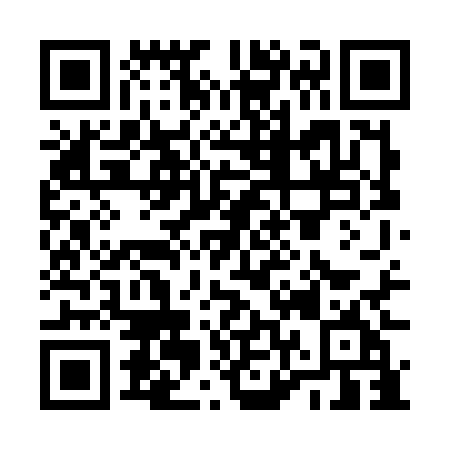 Ramadan times for Bourseigne-Neuve, BelgiumMon 11 Mar 2024 - Wed 10 Apr 2024High Latitude Method: Angle Based RulePrayer Calculation Method: Muslim World LeagueAsar Calculation Method: ShafiPrayer times provided by https://www.salahtimes.comDateDayFajrSuhurSunriseDhuhrAsrIftarMaghribIsha11Mon5:145:147:0212:503:586:406:408:2112Tue5:125:127:0012:504:006:416:418:2313Wed5:105:106:5812:504:016:436:438:2514Thu5:075:076:5612:504:026:456:458:2715Fri5:055:056:5312:494:036:466:468:2816Sat5:025:026:5112:494:046:486:488:3017Sun5:005:006:4912:494:056:496:498:3218Mon4:584:586:4712:484:066:516:518:3419Tue4:554:556:4512:484:076:536:538:3620Wed4:534:536:4312:484:076:546:548:3721Thu4:504:506:4012:484:086:566:568:3922Fri4:484:486:3812:474:096:576:578:4123Sat4:454:456:3612:474:106:596:598:4324Sun4:434:436:3412:474:117:017:018:4525Mon4:404:406:3212:464:127:027:028:4726Tue4:384:386:2912:464:137:047:048:4927Wed4:354:356:2712:464:147:057:058:5128Thu4:334:336:2512:464:157:077:078:5229Fri4:304:306:2312:454:167:087:088:5430Sat4:284:286:2112:454:167:107:108:5631Sun5:255:257:191:455:178:128:129:581Mon5:225:227:161:445:188:138:1310:002Tue5:205:207:141:445:198:158:1510:023Wed5:175:177:121:445:208:168:1610:044Thu5:145:147:101:435:208:188:1810:065Fri5:125:127:081:435:218:198:1910:096Sat5:095:097:061:435:228:218:2110:117Sun5:065:067:041:435:238:238:2310:138Mon5:035:037:011:425:248:248:2410:159Tue5:015:016:591:425:248:268:2610:1710Wed4:584:586:571:425:258:278:2710:19